Сказка как средство нравственного воспитания детей дошкольного возраста.Очень рано ребенок начинает знакомиться с произведениями искусства, с сокровищницей русской и мировой литературы, с лучшими образами устного народного творчества. И как добрый, мудрый друг в его жизнь входит сказка.
В ряде народных сказок мы встречаемся с определенными педагогическими понятиями, выводами, рассуждениями. Прежде всего, следует отметить стремление народа к знаниям. В сказках встречается мысль, что книги - источник мудрости.
    В народных сказках находят отражение некоторые приемы воздействия на личность, определяется содержание нравственного воспитания.
В периоды смены общественных формаций нарушается преемственность поколений в воспитании детей и, прежде всего, в сфере передачи нравственного опыта, главных жизненных ценностей и установок. Сформированность нравственных ценностей является важнейшим показателем целостной личности. Подлинно самостоятельной и ответственной, способной создать собственное представление о своем будущем жизненном пути. Сегодня как никогда широко осознается ответственность общества за воспитание подрастающего поколения.
Любое общество заинтересовано в сохранении и передаче накопленного опыта, иначе невозможно не только его развитие, но и само существование. Сохранение этого опыта во многом зависит от системы воспитания и образования, которая, в свою очередь, формируется с учетом особенностей мировоззрения и социально-культурного развития данного общества. Духовно-нравственное становление нового поколения, подготовка детей и молодежи к самостоятельной жизни - важнейшее условие развития России. Разрешение проблем нравственного воспитания требует поиска наиболее эффективных путей или переосмысления уже известных. На мой взгляд, действенным средством в воспитании моральных качеств личности ребенка-дошкольника, является народная сказка.
Благодаря сказкам у ребенка вырабатывается способность сопереживать, сострадать и сорадоваться, без которой человек не человек. Цель сказочников – «воспитывать в ребенке человечность - эту дивную способность человека волноваться чужими несчастьями, радоваться радости другого, переживать чужую судьбу как свою».               
Маленький ребенок, слушая рассказ или сказку и ощущая реальное существование даже фантастического героя, "содействует” с героем; ребенок постарше "соучаствует” с героем. Известный психолог А. .В. Запорожец как-то привел интересный эпизод с пятилетней девочкой, которая на картине, изображающей прикованного Прометея, выскребла пальцами цепи, чтобы освободить героя. Движимым состраданием к герою ребенок пытается непосредственно практически воздействовать на произведение искусства вместо того, чтобы перенести свое отношение на действительность, в нем воображенную.
В сказке для детей кроется особое очарование, открываются какие-то тайники миропонимания. Они находят в сказочном повествовании самостоятельно, без объяснений, нечто очень ценное для себя, необходимое для роста их сознания.
Воображаемый, фантастический мир в основе своей оказывается отображением реального мира в главных его основах. Сказочная, непривычная картина жизни дает малышу и возможность сравнить ее с реальностью, с окружением, в котором существуют он сам, его семья, близкие ему люди. Это необходимо для развивающегося мышления, так как оно стимулируется тем, что человек сравнивает и сомневается, проверяет и убеждается. Сказка не оставляет ребенка равнодушным наблюдателем, а делает его активным участником происходящего, переживающим вместе с героями каждую неудачу и каждую победу. Сказка приучает его к мысли, что зло в любом случае должно быть наказано.
Сегодня потребность в сказке представляется особенно большой. Ребенка буквально захлестывает непрерывно увеличивающийся поток информации. И хотя восприимчивость психики у малышей велика, она все же имеет свои границы. Ребенок переутомляется, делается нервным, и именно сказка освобождает его сознание от всего неважного, необязательного, концентрируя внимание на простых действиях героев и мыслях о том, почему все происходит так, а не иначе.
   Дошкольный возраст является сенситивным для усвоения социальных норм нравственного развития, становления адекватной самооценки, развития критичности по отношению к себе и окружающим, раскрытия индивидуальных особенностей и способностей. 
Работа со сказкой имеет различные формы: чтение сказок, их пересказ, обсуждение поведения сказочных героев и причин их успехов или неудач, театрализованное исполнение сказок, проведение конкурса знатоков сказок, выставки рисунков детей по мотивам сказок и многое другое.Педагогические сокровища народа далеко не исчерпали себя. Более того, они будут постоянно возрастать. В этом бессмертие человечества. В этом - вечность воспитания, символизирующая вечность движения человечества к своему духовному и нравственному прогрессу.
Формирование нравственных понятий – это очень сложный и длительный процесс. Он требует постоянных усилий педагога, систематической и планомерной работы по формированию чувств и сознания детей.Нравственное воспитание дошкольника в семье и детском садуСодержанием нравственного воспитания является формирование таких нравственных качеств дошкольника, как: уважение к старшим, дружеские отношения со сверстниками, умение соответственно отзываться на горе и радость других людей, добиваться действенного проявления гуманных чувств и отношений, их общественной направленности, воспитание начал ответственности. Среди них можно выделить два направления: создание условий для практического опыта и формирование правильных моральных оценок. В результате такого нравственного воспитания ребенок начинает действовать не потому, что хочет заслужить одобрение взрослого, а потому, что считает необходимым соблюдение самой нормы поведения, как важного правила в отношениях между людьми. Становление личности ребенка происходит изначально в семье. Ведь семья – это маленький коллектив, основанный на принципах сотрудничества и взаимопомощи, где дети учатся искусству жить среди людей, любить их, ощущая на себе и проявляя к другим внимание и доброе отношение. Важную роль в воспитании детей играет общий уклад жизни семьи: равенство супругов, организация семейной жизни, правильные взаимоотношения между членами семьи, общий тон доброжелательности, взаимного уважения и заботы, атмосфера патриотизма, трудолюбия, общий порядок и семейные традиции, единство требований взрослых к ребенку. Жизнь семьи должна быть организована таким образом, чтобы полнее удовлетворялись и развивались не только материальные нужды, но и духовные потребности.Нравственное воспитание детей происходит на всем протяжении их жизни, и определяющее значение в становлении нравственности ребенка играет среда, в которой он развивается и растет. Поэтому переоценить важность семьи в нравственном воспитании дошкольников невозможно. Способы поведения, принятые в семье, очень быстро усваиваются ребенком и воспринимаются им, как правило, в качестве общепринятой нормы.Существует несколько типов семей и моделей семейных взаимоотношений. Есть неблагополучные семьи, неполные семьи. Зачастую в этих семьях созданы неблагоприятные условия для развития ребенка, его нравственных качеств, и поэтому большую часть функций воспитания и обучения детей в этой семье берет  на себя дошкольное воспитательное учреждения. Детский сад, заменив семью, точнее, вместо семьи стал решать проблемы социализации личности. В нынешнее время даже полные, гармоничные организованные семьи, благополучные, с материальным достатком,  не всегда  могут уделять должное время своему ребенку. Для воспитания в ребенке нравственных качеств, необходимо тесно работать и сотрудничать с семьей. Сотрудничество образовательного учреждения и семьи, одна из важнейших задач социализации ребенка в обществе. Считаю необходимым создать такие условия, чтобы у ребенка, основываясь на примерах из опыта, складывалось осознание и понимание того, что хорошо, а что плохо, чтобы он мог самостоятельно сформировать и иметь представления о нравственных качествах, таких как: жадность, дружба и многих других.  Такое отношение к основополагающим понятиям нашей жизни продолжает формироваться и в дальнейшем по мере взросления. Главным помощником ребенка на этом пути является взрослый, который конкретными примерами своего поведения и закладывает в ребенка основные нравственные нормы поведения. Если примеры из опыта ребенка, его близкого окружения носят отрицательный характер, то и ждать от него развитых высоких нравственных качеств не приходится. Первейшая задача родителей заключается в том, чтобы помочь дошкольнику определиться с объектами его чувств и сделать их общественно ценными. Чувства позволяют человеку испытать удовлетворение после совершения правильного поступка или заставляют нас испытывать угрызения совести, если нравственные нормы были нарушены. Основа таких чувств как раз и закладывается в детстве, и задача родителей помочь в этом своему ребенку. Обсуждать с ним нравственные вопросы. Добиваться формирования ясной системы ценностей, чтобы малыш понимал, какие поступки недопустимы, а какие желательны и одобряемы обществом. Эффективное нравственное воспитание невозможно без обсуждения с малышом нравственной стороны поступков других людей, персонажей художественных произведений, выражения своего одобрения его нравственных поступков наиболее понятным для малыша образом.Одной из важных задач детского сада по социально-нравственному воспитанию является установление тесной связи с семьёй. Семья и дошкольное учреждение - два важных института социализации ребенка. И хотя их воспитательные функции различны, для всестороннего развития ребенка необходимо их взаимодействие (приложение №1 «Алгоритм взаимодействия с семьей»). Необходимость подключения семьи к процессу ознакомления дошкольников с социальным окружением объясняется особыми педагогическими возможностями, которыми обладает семья и которые не может заменить дошкольное учреждение: любовь и привязанность к детям, эмоционально-нравственная насыщенность отношений, их общественная, а не эгоистическая направленность. Всё это создаёт благоприятные условия для воспитания высших нравственных чувств.Детский сад в своей работе с семьёй должен опираться на родителей не только как на помощников детского учреждения, а как на равноправных участников формирования детской личности. Поэтому так важна тесная взаимосвязь педагогического коллектива, детей и родителей. Именно от совместной работы, от единства мнений по основным вопросам воспитания детей зависит, каким вырастет ребенок. Только при этом условии возможно воспитание цельной личности.Совместные  формы работы детского сада и родителей по формированию нравственных качествРабота с семьей - важная и сложная сторона деятельности воспитателя и других работников дошкольного учреждения. Она направлена на решение следующих задач:-  установление единства в воспитании детей;- педагогическое просвещение родителей;- изучение и распространение передового опыта семейного воспитания;- ознакомление родителей с жизнью и работой дошкольного учреждения.Единство в воспитании детей обеспечивает выработку правильного поведения детей, ускоряет процесс усвоения навыков, знаний и умений, способствует росту авторитета взрослых — родителей и воспитателей в глазах ребенка. Основой такого единства являются педагогические знания родителей, их осведомленность о работе дошкольных учреждений.Семья является институтом первичной социализации. Детский сад входит в систему опосредованного, или формального, окружения ребенка и представляет собой институт вторичной социализации. Все этапы процесса социализации тесно связаны между собой.В настоящее время необходимость общественного дошкольного воспитания не вызывает ни у кого сомнений. Отношения дошкольного учреждения с семьей должны быть основаны на сотрудничестве и взаимодействии при условии открытости детского сада внутрь (вовлечение родителей в образовательный процесс детского сада) и наружу (сотрудничество ДОУ с расположенными на его территории социальными институтами: общеобразовательными, музыкальными, спортивными школами, библиотеками).Привлекать родителей к мероприятиям, способствующим совместной деятельности родителей и детей. Необходимо широко применять как групповые, так и индивидуальные формы работы с родителями:беседы; консультации:  «Воспитание самостоятельности и ответственности», «Как организовать труд детей дома»; совместные конкурсы: «Дары Осени», «Мой гербарий» поделки из природного материала, поделки  из овощей, сезонные выставки совместных работ «Новогодние игрушки»; совместные работы детей и родителей на темы: «Моя семья»,  «Спортивная семья», «Как я провел лето». Оформляется фотоальбом, к которому ребята потом постоянно обращаются, показывают друг другу фотографии своей семьи. Дети делятся своими впечатлениями, учатся слушать друг друга, проявляют интерес к собеседнику.  Это может получить подкрепление в виде семейной проектной деятельности на тему «Я и вся моя семья». Данный детско-родительский проект относится к долгосрочным и включает в себя: «Моя родословная», «Древо моей семьи», «Герб семьи», «Девиз семьи», обычаи и традиции семьи. Основной целью является воспитание любви к своим родным, семье;досуги, праздники: «День матери», «Папа, мама, я – дружная семья», «Веселые старты»;поручения родителям;Наиболее активным родителям по итогам года на родительских собраниях вручать грамоты, благодарственные письма от администрации дошкольного учреждения.Также пропагандировать знания о социально-нравственном воспитании через систему наглядной агитации:Информационно-ознакомительная: через информационные стенды ознакомление родителей с самим дошкольным учреждением, особенностями его работы, с педагогами, занимающимися воспитанием детей. Информационно-просветительская: направлена на обогащение знаний родителей об особенностях развития и воспитания детей дошкольного возраста; в группах оформлять "Уголки для родителей", помещать консультативные материалы. Приложение №1«Алгоритм взаимодействия с семьей»Поиск контактов при первой встрече. Воспитатель должен проявить высокий педагогический такт, искреннее уважение к родителям, деликатность, сдержанность, важно не оттолкнуть непродуманным вопросом.Обсуждается, что необходимо развивать и воспитывать в ребенке, подчеркивать его индивидуальность, неповторимость. На этом этапе уже можно осторожно заговорить о нежелательных проявлениях в поведении ребенка.Установление общих требований к воспитанию ребенка. Педагог побуждает родителей высказать свои взгляды на воспитание ребенка, выслушивает мнение родителей об используемых ими методах, даже если оно ошибочно. Не опровергайте, а предлагайте свои способы воздействия, призывает объединить усилия для выработки единых требований.Упрочнение сотрудничества в достижении общей цели. Согласившись на совместное сотрудничество, стороны уточняют воспитательные возможности друг друга, ставят единые цели и задачи. Возможны споры, разногласия. Важно, чтобы не помешали дальнейшему сотрудничеству.Реализация индивидуального подхода. Педагог не демонстрирует свою всесильность, а доверительно сообщает о своих сомнениях, затруднениях, спрашивает совета у родителей и прислушивается к ним. На этой стадии вырабатывается целый ряд согласованных мер, направленных, в том числе на перевоспитание ребенка.Совершенствование педагогического сотрудничества. Готовые рецепты не предлагаются, тщательно анализируется процесс совместной деятельности. Это стадия развития педагогического сотрудничества, где идет реализация единых педагогических воздействий. Инициатором контакта является педагог.Формирование нравственных ценностей у детей старшего дошкольного возраста средством игр-драматизацийНравственное формирование личности ребенка является одной из важнейших задач воспитания, главным стержнем всестороннего развития личности. Это длительный и сложный процесс; его успешное осуществление требует согласованности и преемственности в воспитательной работе педагогов детских учреждений и школы.Нравственное воспитание - это целенаправленный процесс формирования у подрастающего поколения высокого сознания, нравственных чувств и поведения в соответствии с идеалами и принципами морали. По мнению Г.Н. Эйсмонт-Швыдкой, отечественная педагогика рассматривает нравственное воспитание как активный целенаправленный процесс формирования морального сознания, нравственных чувств и привычек, нравственного поведения с первых лет жизни ребенка.Игра в дошкольном возрасте – это ведущая деятельность детей. Она пронизывает всю их жизнь, способствует физическому и духовному здоровью, является источником обширной информации, методом воспитания и обучения ребят.Детские игры отличаются большим разнообразием: подвижные, строительные, творческие, дидактические, игры-драматизации. Условием нравственного развития является формирование произвольности психических процессов и поведения ребенка, а также развитие его самооценки в игровой деятельности. Игра – драматизация - художественная деятельность дошкольника, отвечающая их потребностям в чем-то необычном, желании перевоплотиться и почувствовать себя кем-то другим.Р.И. Жуковская  выделяет следующие игры - драматизации:непосредственное выполнение ролей детьми;показ детьми настольного театра с использованием игрушек и персонажей;конструирование из снега сказочных домиков, лепка зверей с созданием декораций.Е. Смирнова  обращает внимание на то, что замысел в играх-драматизациях приобретает особый характер, которые отличаются от обычной творческой игры тем, что создаются по готовому сюжету, взятому из книги. План игры и последовательность действий определены заранее. Такая игра труднее для детей, чем подражание событиям из жизни: требуется хорошо понять и прочувствовать образы героев, их поведение, помнить текст - произведения. Игры-драматизации помогают дошкольникам глубже почувствовать ее художественную ценность, способствуют развитию выразительности речи и движений.В современной дошкольной педагогике игры-драматизации относятся к разновидности творческих театрализованных игр. Театрализованные игры, как считает Т.А. Куликова  имеют готовый сюжет, а значит деятельность ребенка во многом определена текстом художественного произведения. Л.В. Артемова  подчеркивает, что в игре-драматизации ребенок берет на себя роль, входит в образ героя художественного произведения. Важно, по мнению 3. Колесниковой  то, что в такой игре ребенок создает свой маленький мир и чувствует себя хозяином, творцом происходящих событий.К театральным играм важно подводить детей постепенно. Последовательность работы, по мнению Н.С. Карпинской  может быть следующей:1) знакомство с текстом;2) игра-беседа с персонажами;3) повторное чтение-разыгрывание текста;4) беседа по картине или серии картин и драматизация фрагментов текста;5) самостоятельное чтение текста;6) подготовка к театральной игре по усвоенному сюжету;7) игра-спектакль по сказке.Л.В. Артемова  отмечает, что тематика и содержание театрализованных игр имеют нравственную направленность, которая заключена в каждой сказке, литературном произведении и должна найти место в импровизированных постановках. Это дружба, отзывчивость, доброта, честность, смелость. Любимые герои становятся образцами для подражанияРоль педагога в воспитании основ общей культуры состоит в том, чтобы воспитать у ребёнка потребности духовного свойства, выступающие главной побудительной силой поведения личности, источником её активности, основанием всей сложности системы мотивации, составляющей ядро личности. Этому способствуют привитие норм морали, нравственно – ценностная ориентация детей на высокохудожественные образцы (в музыке, изобразительном, в хореографическом, театральном искусстве, архитектуре, литературе), привитие навыков общения и взаимодействия с партнёром в разного рода деятельности. Театрализованные игры основаны на разыгрывание сказок. Русская народная сказка радует детей своим оптимизмом, добротой любовью ко всему живому, мудрой ясностью в понимании жизни, сочувствием слабому, лукавством и юмором, при этом формируется опыт социальных навыков поведения, а любимые герои становятся образцами для подражания.У детей развивается эмоциональная отзывчивость на театрализованное представление.  Дети учатся внимательно следить за сюжетом сказки, дослушивать её до конца. Творческое изображение в движении (ритмопластика) повадок животных – героев сказки. Нужно стремиться создать такую атмосферу, среду для детей, чтобы они всегда с огромным желанием играли и постигали удивительный, волшебный мир. Мир, название которому – театр! 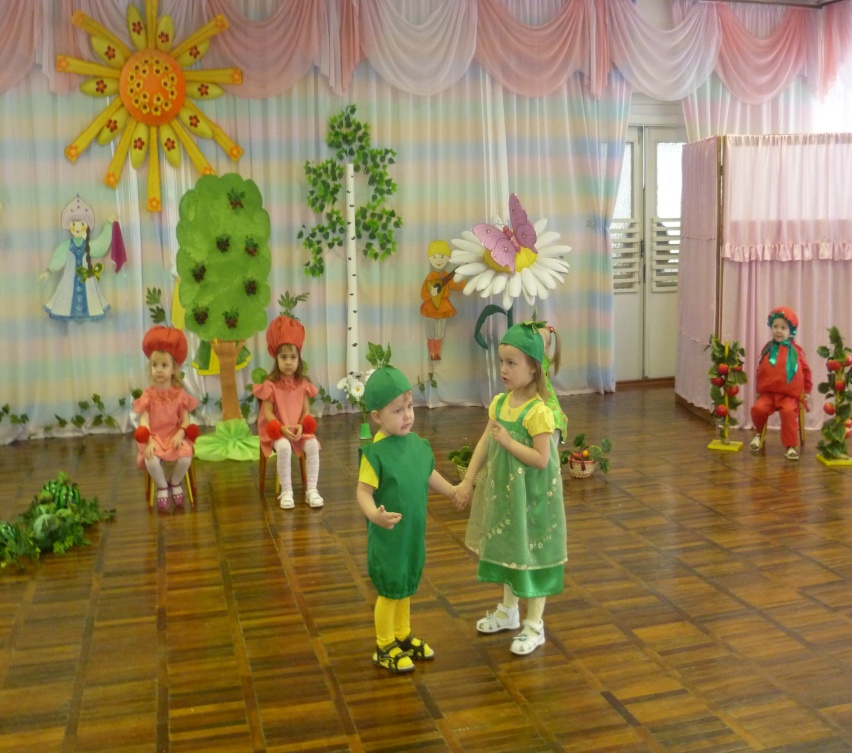 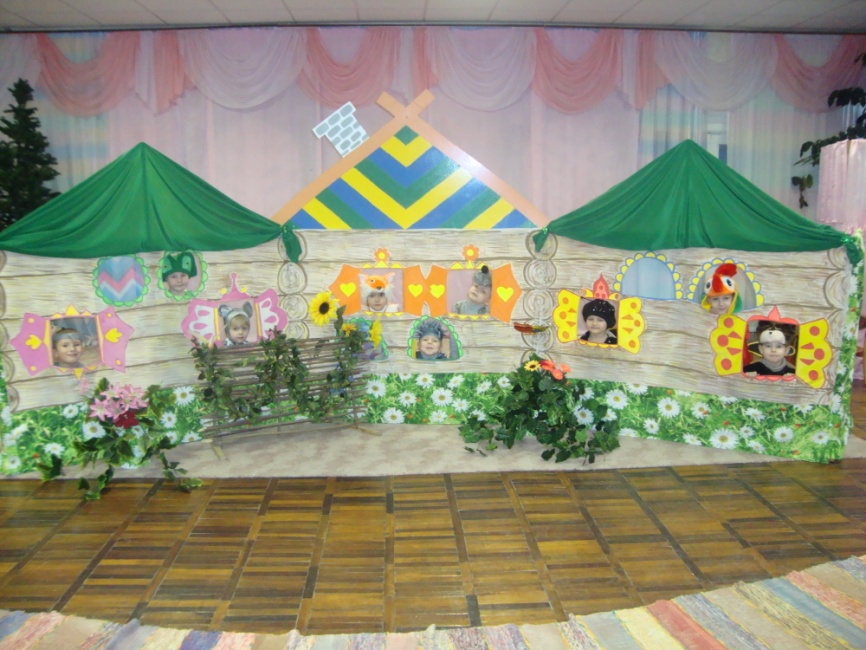 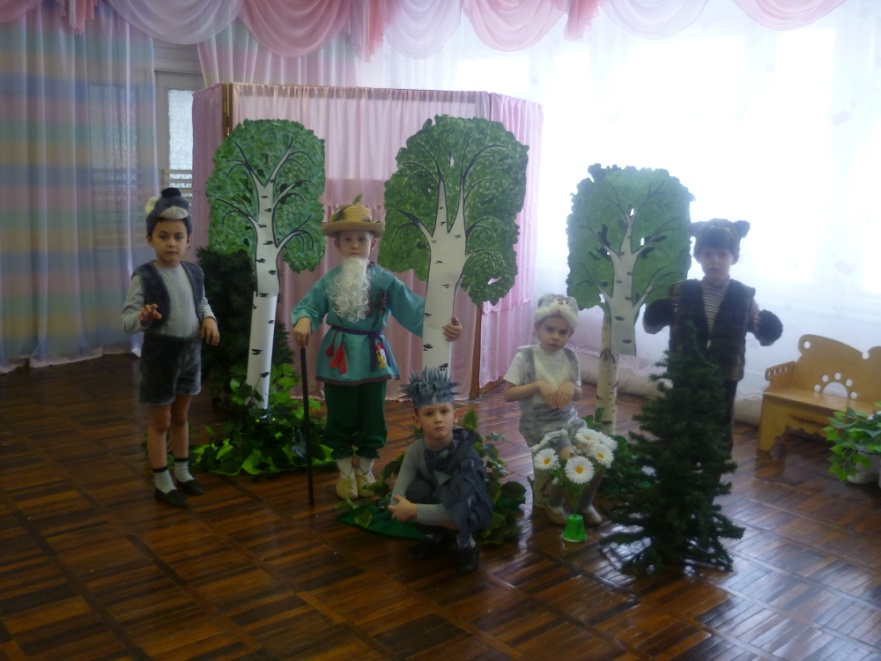 